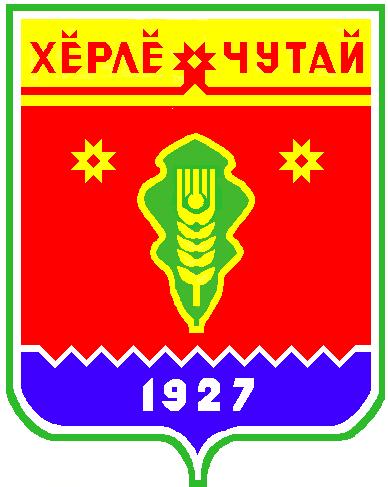 Постановлениеадминистрации  Атнарского сельского поселения Красночетайского района Чувашской Республики «Об утверждении отчета об исполнении бюджета и резервного фонда Атнарского сельского поселения Красночетайского района Чувашской Республики за I полугодие 2020 года»от  23.07.2020 г. №41Руководствуясь статьей 264.2 Бюджетного кодекса Российской Федерации  и статьей  68 Положения о регулировании бюджетных правоотношений в Атнарском сельском поселении, администрация Атнарского сельского поселения  Красночетайского района Чувашской Республики  п о с т а н о в л я е т:1. Утвердить отчет об исполнении бюджета и резервного фонда Атнарского  сельского поселения  Красночетайского района Чувашской Республики за I полугодие 2020 года (далее отчет).2. Направить отчет Собранию депутатов Атнарского сельского поселения Красночетайского района Чувашской Республики и контрольно-счетному органу Красночетайского района Чувашской Республики.    Решение Собрания депутатов Атнарского сельского поселения«О ходатайстве перед Собранием депутатов Красночетайского района Чувашской Республики о передаче здания бывшего отделения стационарногообслуживания с. Атнары на баланс Атнарского сельского поселения»от  16.07.2020 г. №1Собрание депутатов Атнарского сельского поселения РЕШИЛО:Ходатайствовать перед Собранием депутатов Красночетайского района Чувашской Республики о передаче здания бывшего отделения стационарного обслуживания с. Атнары на баланс Атнарского сельского поселения Красночетайского района Чувашской Республики.Председатель Собрания депутатов Атнарского сельского поселения                                                                   Семенова Т.П.Глава  администрацииАтнарского сельского поселенияА.А.НаумоваИсполнение бюджета Атнарского поселения за 1 полугодие 2020 годаИсполнение бюджета Атнарского поселения за 1 полугодие 2020 годаИсполнение бюджета Атнарского поселения за 1 полугодие 2020 годаИсполнение бюджета Атнарского поселения за 1 полугодие 2020 годаКоды бюджетной классификации РФНаименование доходовПлан на 2020 годИсполн.за 1 полугодие  2020 года% плануНалоговые доходы1 566 000,00405 648,1526000 101 00000 00 0000 000Налоги на прибыль, доходы,162 100,0089 709,9955из них:000 101 02010 01 0000 110Налог на доходы физических лиц  162 100,0089 709,9955000 103 02000 00 0000 000Акцизы596 900,00229 699,0638000 105 00000 00 0000 000Налоги на совокупный доход,25 000,002 867,4011из них:000 105 03010 01 0000 110Единый сельскохозяйственный налог25 000,002 867,4011000 106 00000 00 0000 000Налоги на имущество,777 000,0080 771,7010из них:000 106 01030 10 0000 110Налог на имущество физ. лиц135 000,0018 533,5914000 106 06033 10 0000 110Земельный налог с организаций37 000,0018 467,3550000 106 06043 10 0000 110Земельный налог с физических лиц605 000,0043 770,767000 108 04020 01 1000 110Госпошлина за совершение нотариальных действий5 000,002 600,0052Неналоговые доходы135 000,00200 453,58148000 111 00000 00 0000 000Доходы от использования имущества, находящегося в муниципальной собственности135 000,0024 281,5818000 111 05025 10 0000 120 Доходы, получаемые в виде арендной платы, а также средства от продажи права на заключение договоров аренды за земли, находящиеся в собственности сельских поселений 95 000,00000 111 05035 10 0000 120Доходы от сдачи в аренду имущества, находящегося в оперативном управлении органов управления сельских поселений и созданных ими учреждений 40 000,0024 281,5861000 113 02065 10 0000 130567,00000 111 02995 10 0000 130175 605,00Итого налоговых и неналоговых доходов1 701 000,00606 101,7336 000 202 15001 10 0000 150Дотации бюджетам сельских поселений на выравнивание бюджетной обеспеченности1 768 900,00884 478,0050000 202 20216 10 0000 150Субсидии на осуществление дорожной деятельности458 278,00000 202 29999 10 0000 150Прочие субсидии бюджетам сельских поселений8 711 295,40979 567,2011000 202 35118 10 0000 150Субвенции бюджетам сельских поселений на осуществление первичного воинского учета на территориях, где отсутствуют военные комиссариаты180 683,0089 900,0050000 2 07 05020 10 0000 150Поступления от денежных пожертвований, предоставляемых физическими лицами получателям средств бюджетов сельских поселений288 540,00#ДЕЛ/0!000 2 07 05030 10 0000 150Прочие безвозмездные поступления в бюджеты сельских поселений789 570,1225 000,003000 2 19 60010 10 0000 150Возврат прочих остатков субсидий, субвенций и иных межбюджетных трансфертов, имеющих целевое назначение, прошлых лет из бюджетов сельских поселений-175 605,00-175 605,00100Безвозмездные поступления11 733 121,522 091 880,2018Итого:13 434 121,522 697 981,9320Коды бюджетной классификации План на год Факт исполнение % к плану. 01001 402 883,02568 444,4740,5201041 343 383,02568 444,4742,31010750 000,000111500,0001139 000,000200180 683,0083 966,3046,470203180 683,0083 966,3046,470300368 130,00241 888,9265,710310368 130,00241 888,9265,7104008 901 460,32869 392,039,7704051 000,0004098 822 460,32850 605,039,64041278 000,0018 787,0024,0905002 371 800,401 053 484,0044,4205026 000,0005032 365 800,401 053 484,0044,5308001 080 870,00540 668,4650,0208011 080 870,00540 668,4650,0214 305 826,743 357 844,1823,473.Источники финансированияНаименование показателяКод источника финансирования по КИВФ,КИВнФУтвержденоИсполнено1234Источники финансирования дефицита бюджетов - всегох871 705,22659 862,25  Изменение остатков средств на счетах по учету средств бюджетов 000 0105000000 0000 000871 705,22659 862,25  Увеличение остатков средств бюджетов 000 0105000000 0000 500-13 434 121,52-2 876 818,42  Увеличение прочих остатков средств бюджетов 000 0105020000 0000 500-13 434 121,52-2 876 818,42  Увеличение прочих остатков денежных средств бюджетов 000 0105020100 0000 510-13 434 121,52-2 876 818,42  Увеличение прочих остатков денежных средств  бюджетов муниципальных районов 000 0105020105 0000 510-13 434 121,52-2 876 818,42  Уменьшение остатков средств бюджетов 000 0105000000 0000 60014 305 826,743 536 680,67  Уменьшение прочих остатков средств бюджетов 000 0105020000 0000 60014 305 826,743 536 680,67 Уменьшение прочих остатков денежных средств бюджетов 000 0105020100 0000 61014 305 826,743 536 680,67 Уменьшение прочих остатков денежных средств бюджетов муниципальных районов 000 0105020105 0000 61014 305 826,743 536 680,67ИнформацияИнформацияИнформацияИнформацияИнформацияИнформацияИнформацияИнформацияИнформацияИнформацияИнформацияИнформацияоб осуществлении бюджетных инвестицийоб осуществлении бюджетных инвестицийоб осуществлении бюджетных инвестицийоб осуществлении бюджетных инвестицийоб осуществлении бюджетных инвестицийоб осуществлении бюджетных инвестицийоб осуществлении бюджетных инвестицийоб осуществлении бюджетных инвестицийоб осуществлении бюджетных инвестицийоб осуществлении бюджетных инвестицийоб осуществлении бюджетных инвестицийоб осуществлении бюджетных инвестицийв объекты капитального строительства в соответствиив объекты капитального строительства в соответствиив объекты капитального строительства в соответствиив объекты капитального строительства в соответствиив объекты капитального строительства в соответствиив объекты капитального строительства в соответствиив объекты капитального строительства в соответствиив объекты капитального строительства в соответствиив объекты капитального строительства в соответствиив объекты капитального строительства в соответствиив объекты капитального строительства в соответствиив объекты капитального строительства в соответствиис районной адресной инвестиционной программойс районной адресной инвестиционной программойс районной адресной инвестиционной программойс районной адресной инвестиционной программойс районной адресной инвестиционной программойс районной адресной инвестиционной программойс районной адресной инвестиционной программойс районной адресной инвестиционной программойс районной адресной инвестиционной программойс районной адресной инвестиционной программойс районной адресной инвестиционной программойс районной адресной инвестиционной программойАтнарского сельского поселения за 1 полугодие 2020 годаАтнарского сельского поселения за 1 полугодие 2020 годаАтнарского сельского поселения за 1 полугодие 2020 годаАтнарского сельского поселения за 1 полугодие 2020 годаАтнарского сельского поселения за 1 полугодие 2020 годаАтнарского сельского поселения за 1 полугодие 2020 годаАтнарского сельского поселения за 1 полугодие 2020 годаАтнарского сельского поселения за 1 полугодие 2020 годаАтнарского сельского поселения за 1 полугодие 2020 годаАтнарского сельского поселения за 1 полугодие 2020 годаАтнарского сельского поселения за 1 полугодие 2020 годаАтнарского сельского поселения за 1 полугодие 2020 годаНаименование отраслей, заказчиков и объектовНаименование отраслей, заказчиков и объектовНаименование отраслей, заказчиков и объектовКод целевой статьиКод целевой статьиПредусмотреноПредусмотреноИсполненоИсполнено% испол% испол% исполВСЕГОВСЕГОВСЕГО0,000,000,000,000,00,00,0ИнформацияИнформацияИнформацияИнформацияИнформацияИнформацияИнформацияИнформацияИнформацияИнформацияо направлениях использования бюджетныхо направлениях использования бюджетныхо направлениях использования бюджетныхо направлениях использования бюджетныхо направлениях использования бюджетныхо направлениях использования бюджетныхо направлениях использования бюджетныхо направлениях использования бюджетныхо направлениях использования бюджетныхо направлениях использования бюджетныхассигнований муниципального дорожного фондаассигнований муниципального дорожного фондаассигнований муниципального дорожного фондаассигнований муниципального дорожного фондаассигнований муниципального дорожного фондаассигнований муниципального дорожного фондаассигнований муниципального дорожного фондаассигнований муниципального дорожного фондаассигнований муниципального дорожного фондаассигнований муниципального дорожного фондаАтнарского сельского поселения за 1 полугодие 2020 годаАтнарского сельского поселения за 1 полугодие 2020 годаАтнарского сельского поселения за 1 полугодие 2020 годаАтнарского сельского поселения за 1 полугодие 2020 годаАтнарского сельского поселения за 1 полугодие 2020 годаАтнарского сельского поселения за 1 полугодие 2020 годаАтнарского сельского поселения за 1 полугодие 2020 годаАтнарского сельского поселения за 1 полугодие 2020 годаАтнарского сельского поселения за 1 полугодие 2020 годаАтнарского сельского поселения за 1 полугодие 2020 года№№ПредусмотреноПредусмотреноИсполненоИсполнено% исполнения% исполнения% исполнения% исполнения8 822 460,328 822 460,32850 605,03850 605,039,69,69,69,6ОТЧЕТОТЧЕТОТЧЕТОТЧЕТОТЧЕТОТЧЕТОТЧЕТОТЧЕТОТЧЕТОТЧЕТОТЧЕТоб использовании резервного фонда об использовании резервного фонда об использовании резервного фонда об использовании резервного фонда об использовании резервного фонда об использовании резервного фонда об использовании резервного фонда об использовании резервного фонда об использовании резервного фонда об использовании резервного фонда об использовании резервного фонда Атнарского сельского поселения за 1 полугодие 2020 годаАтнарского сельского поселения за 1 полугодие 2020 годаАтнарского сельского поселения за 1 полугодие 2020 годаАтнарского сельского поселения за 1 полугодие 2020 годаАтнарского сельского поселения за 1 полугодие 2020 годаАтнарского сельского поселения за 1 полугодие 2020 годаАтнарского сельского поселения за 1 полугодие 2020 годаАтнарского сельского поселения за 1 полугодие 2020 годаАтнарского сельского поселения за 1 полугодие 2020 годаАтнарского сельского поселения за 1 полугодие 2020 годаАтнарского сельского поселения за 1 полугодие 2020 года№Наименование мероприятийНаименование мероприятийНаименование мероприятийНаименование мероприятийНаименование мероприятийНаименование мероприятийНаименование мероприятийСумма,Сумма,Сумма,№Наименование мероприятийНаименование мероприятийНаименование мероприятийНаименование мероприятийНаименование мероприятийНаименование мероприятийНаименование мероприятийрубрубруб----------------------ВЕСТНИК Атнарского сельского поселенияТир. 100 экз.с. Атнары , ул.Молодежная, 52аkrchet-atnar@cap.ruНомер сверстан ведущим специалистом администрации Атнарского сельского поселенияОтветственный за выпуск: А.А.НаумоваВыходит на русском  языке